Kholoud							Financial EconomicsPresent AddressPresent AddressDubai -UAEE-mail: kholoud.314127@2freemail.com Dubai -UAEE-mail: kholoud.314127@2freemail.com Personal DataPersonal DataGender:             Female.Nationality:       Jordanian.The attitude:     Patient, ambitious, flexible, optimist, hard worker, and fast learner.           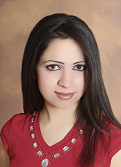 Education BackgroundEducation BackgroundBachelor degree in Financial Economics, The Hashemite University, (Very Good) Rating with a GPA of (3.21/4). Jordan.June, 2007ExperiencesExperiencesDubLi, Dubai, UAE.Customer Service Agent.Being responsible of the following:Explain the organization’s products, services, and details of the organization’s technology to internal and external customers by way of telephone communication and heavy electronic mail communication.Handle complaints while maintaining a professional, friendly demeanor.Satisfying inquiries of the customer(s), exceeding the expectations of each customer.Extensive knowledge of the company and services provided in order to respond to inquiries.Understanding the intricacies of the company’s technologies.Properly and accurately communicating and documenting the needs and concerns of the customer.January, 2017Up to presentAbu Dhabi Commercial Bank (ADCB), Dubai, UAE.Project Operations officer (temporary).August, 2016To December, 2016The Housing Bank for Trade and Finance, Amman, Jordan.Credit Analyst.The main duties in this position:Assesses the credit memo provided by the Relationship Manager to make sure of the accuracy of the information contained therein and to be supported by documentation.Assesses the credit process and analyzes the qualification and solvency of the finance seeker, in a neutral manner that would help in the credit decision-making.Analyzes the cash flows and the economic feasibility of projects to be financed, according to the nature of the financing and reflects the findings and recommendations to the credit committee.Ensures that the credit study is in harmony with work procedures and credit policy in a way that does not contradict with bank regulations.Risk analysis: Assesses financial risks, market risks, and management risks through the results of Moody’s, identifies deviations and positive or negative indicators, and comments on them in a neutral manner.Clarifies and identifies weaknesses in the financial and credit process and clarifies the corresponding strengths and justifications for recommendations submitted to various credit committees.Market research: Conducts research and collects economic and financial data and news needed for the credit study.Analyzes and reflects the results of the initial collection of data of the credit study and provides the recommendations to inform the credit committees.Other:Played a major role at CLOS (Commercial Loans Origination System) at implementation and testing phases.May, 2014ToSeptember, 2015The Housing Bank for Trade and Finance, Amman, Jordan.Strategic planning officer. The main duties in this position: Collect and analyze data required for the strategic planning process, in order to provide management with needed information for identifying future strategic directions.Take part in the SWOT analysis process, to identify the internal strengths and weaknesses and external opportunities and threats for the bank, sectors and work centers.Assist departments and work centers in the preparation of their strategic plans, as well as review, evaluate and discuss such plans with them.Take part in the preparation of the bank’s overall plan, to be adopted by the executive management and the board of directors.Prepare operational plans for the departments and work centers and ensure their coherence with the bank’s overall strategic plan.Monitor the performance of sectors and work centers to ensure achievement of strategic objectives, and submit a monthly report on such performance.Take part in the suggestion of correctional plans and programs to minimize the risks of not achieving the strategic objectives.Development and advancement:Keep up to date on research and studies pertaining to strategic planning.Take part in developing the methodologies of preparing and follow up of strategic and operational plans.February, 2012ToApril, 2013The Housing Bank for Trade and Finance, Amman, Jordan.Customer Service. The main duties in this position: Meet the annual target by selling and cross-selling the bank’s services and products.Contact customers through different channels (phone, email, and face to face) for marketing purpose.Handling customer’s issues and complaints, and go through the escalation process if needed. Studying and analyzing the customer's financial situation for loans approval.                                                             Issuing and following up Letter of Credit (L/C) and Letter of Guarantee (L/G).Ordering and solving issues related to cards (credit, debit, and prepaid).Opening and closing accounts.Posting and stopping checks.Follow up customers for installments.January, 2008ToFebruary, 2012Peace Corps (Underlying the American Embassy), Amman-Irbid, Jordan.LCF (Language and Culture Facilitator).The main duties in this position: Designing and preparing instructional teaching aids for Arabic classes of five adult American Peace Corps Trainees. Using language-learning techniques, which ensure that Trainees get the optimum amount of language skills. Implementing with the language and cultural coordinator special language programs for advanced level speakers and slow language learners. Interacting with trainees and Jordanian host families in villages and facilitate communication. Serving as a language and cultural resource for both Jordanians host families and American Trainees. Supporting the overall training program through participating in sessions and assuming additional duties when requested by the training manager and the language and cultural coordinator.June, 2007 To Sep, 2007Summer jobABC Bank. Amman, Jordan.Trainee. Aug, 2006 To Sep, 2006Training CoursesTraining CoursesCredit analyst preparation program.The Housing Bank for Trade and Finance, Jordan.November, 1st, 2013ToApril, 30th, 2014NLP (Neuro Linguistic Programming).Pioneers Academy, Jordan.December, 16th, 2012ToDecember, 19th, 2012MBA (Master in Business Administration) in practice program (grade A).Change zone, Jordan.April 23rd 2011ToOctober 22nd 2011Quality service and sales improvement.Bata leadership & coaching transformation international, Jordan.October 11th, 2009ToOctober 15th 2009Understanding and analyzing financial statements and reports.The Hashemite University, Jordan.April. 21, 2007ToApril. 29, 2007Computer SkillsComputer SkillsMicrosoft Windows operating systems.Microsoft office (Word, Excel, Power Point).Excellent command of the World Wide Web (Internet) skills.Microsoft Windows operating systems.Microsoft office (Word, Excel, Power Point).Excellent command of the World Wide Web (Internet) skills.LanguagesLanguagesArabic: Native language.English: Excellent in Reading, Writing and Conversation (Passed the TOEFL iBT exam with 80/120 points).Arabic: Native language.English: Excellent in Reading, Writing and Conversation (Passed the TOEFL iBT exam with 80/120 points).OthersOthersHave been listed on the honor board of the Hashemite University.Have been listed on the honor board of the Hashemite University.